Colegio San Manuel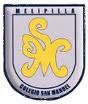 Asignatura: Ciencias naturales		Profesor: Claudio Zavala OvalleCurso: 5º básico                                    GUIA Nº7 CIENCIAS NATURALESNOMBRE: ______________________________________________FECHA: 15 de junioUnidad II : Organización del cuerpo humano(Biología)Registrar los 5 niveles de organización biológica (Página 64-65) Investigar 2 ejemplos para cada uno de los niveles descritos en la actividad a)Realizar un comic (mínimo 6 viñetas ) que explique el proceso de la digestión ( desde el ingreso de la comida hasta la egestión de los desechos ) (Paginas 68-69)OBJETIVOS DE APRENDIZAJE: Identificar los niveles de organización biológicaHABILIDADES: desarrollar las técnicas de búsqueda desde fuentes bibliográficas. Conectar la ciencia con otras áreas del conocimiento.Aplicar las habilidades de pensamiento científico (HPC) en situaciones de la vida cotidianaINDICACIONES GENERALES: Desarrollar actividades solicitadas en el cuaderno de estudio o texto (cuando sea pertinente). Pintar con mínimo 3 colores las imágenes que deba realizar. RESUMIR la información desde fuentes bibliográficas fidedignas de internet o textos. Para esta actividad será necesario el TEXTO DE ESTUDIO (LIBRO CIENCIAS NATURALES)Enviar imágenes de  actividades b) , c)  a los correos : csm.matematicayciencia2020@gmail.com ; Claudio.zavala.ovalle@gmail.com INDICACIONES GENERALES: Desarrollar actividades solicitadas en el cuaderno de estudio o texto (cuando sea pertinente). Pintar con mínimo 3 colores las imágenes que deba realizar. RESUMIR la información desde fuentes bibliográficas fidedignas de internet o textos. Para esta actividad será necesario el TEXTO DE ESTUDIO (LIBRO CIENCIAS NATURALES)Enviar imágenes de  actividades b) , c)  a los correos : csm.matematicayciencia2020@gmail.com ; Claudio.zavala.ovalle@gmail.com 